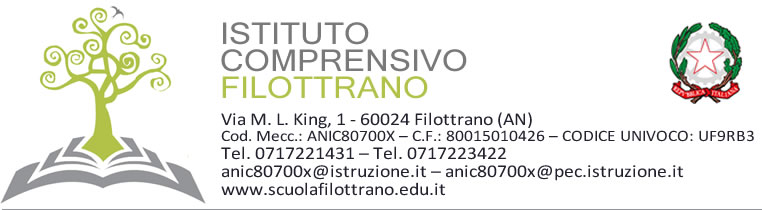 SCHEDA CONOSCITIVA ALUNNO STRANIEROA cura della segreteriaDATI ANAGRAFICINome_________________________ Cognome ______________________________Nato a __________________ il ______________ Cittadinanza _________________Residente a ___________________________________________________________In via _______________________________________________________________L’alunno è in Italia dal __________________________________________________Composizione nucleo familiare:Padre ____________________________________ Tel. _______________________Madre ____________________________________ Tel. ______________________Fratello _________________________ Anni ________ Cl. ____________________Sorella __________________________ Anni ________ Cl. ____________________________________________________________________________________________________________________________________________________________In caso di necessità c’è qualcuno della famiglia che conosce l’italiano a cui è meglio telefonare?INFORMAZIONI SCOLASTICHEL’alunno è andato a scuola nel Paese d’Origine?      SÌ       NONumero anni di scuola frequentati in patria _________________________________Ha consegnato in segreteria la documentazione scolastica del Paese d’Origine?  SÌ       NO              (Se la risposta è Sì) Che cosa? (ad esempio: scheda di valutazione) ____________________________________________________________________È già andato/a a scuola in Italia?         SÌ           NO(Se la risposta è SÌ) Ha frequentato in Italia:l’Asilo Nido:                     SÌ       NOla Scuola dell’Infanzia:     SÌ       NOla Scuola Primaria:          SÌ       NOScuola Secondaria di 1°:  SÌ       NOLINGUE CONOSCIUTELingua d’origine ______________________________________________________Lingue parlate:   Inglese   Francese   Spagnolo   Arabo   Altro _____________In famiglia soprattutto quale lingua si parla? ________________________________L’alunno conosce l’Italiano?       Molto      Abbastanza        Poco        Per nienteI genitori conoscono la lingua italiana?Padre:     Molto      Abbastanza        Poco        Per nienteMadre:     Molto      Abbastanza        Poco        Per nienteISCRIZIONEA cura della commissione di accoglienza   Classe ____________ (in base all’età anagrafica)    Classe ____________ ( in base al percorso scolastico pregresso)  (mettere la spunta dove necessario)    Plesso in cui sarà iscritto/a _________________________________________________GRADO PARENTALE(zio, nonno, etc.)COGNOME/ NOMETELEFONO